Pielikums Priekules novada pašvaldības domes26.10.2017.lēmumam Nr.509 (prot.Nr.7)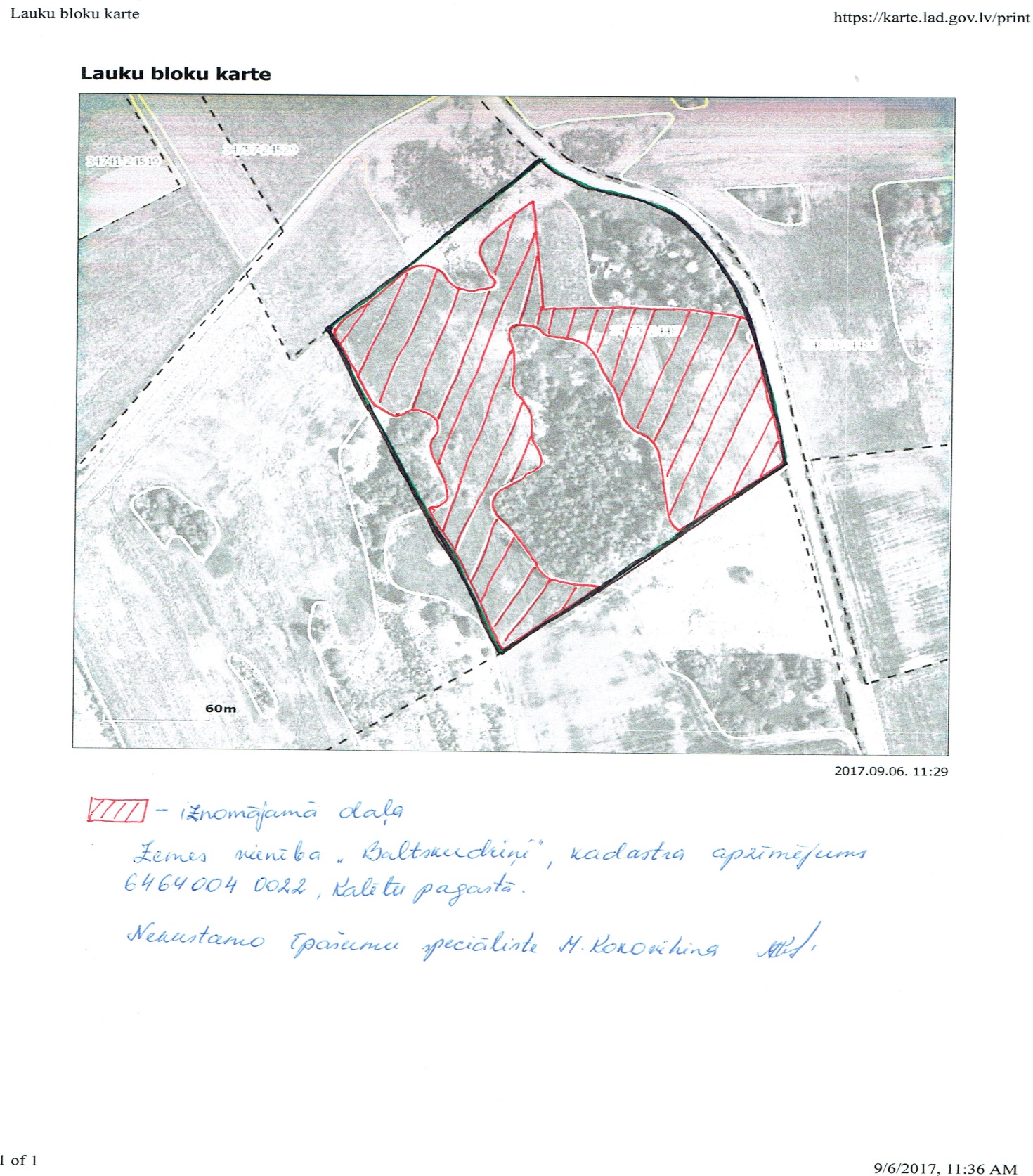 